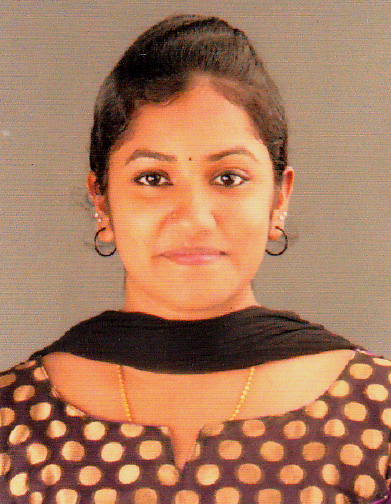 PHYSIOTHERAPISTOBJECTIVE:	To work with a center of therapy that give a chance to improve knowledge and skills as  a physiotherapist and climb up the ladder of success along with taking my organization to height of Popularity and Respect.S.S.L.C –  Metropolitan Higher Secondary School, PuthecavuH.S.C –  Vocational Higher Secondary School, AranmulaBachelors in PHYSIOTHERAPY – Alva’s College of Physiotherapy, MangaloreOrthopedic Exposure in : TEJASWINI Hospital (ICU, Post-Operative Department)Neurology & Neurosurgery in: First Neuro Hospital and Mallikhatte Neuro Center, MangaloreOrthopedics and Sports Rehabilitation : Alva’s College of PhysiotherapyCommunity based Rehabilitation and GeriatricsEmergency/ Casualty Department: Alva’s Health CenterNeuro-Physiotherapy and Rehabilitation: Alva’s College of PhysiotherapyCardio-RespiratoryNeuro-Pediatric Department: Alva’s College of PhysiotherapyCertification in Indian Academy of Fitness Training in Pre & Postnatal Instructor Certification in Indian Academy of Fitness Training in Diet & Nutrition InstructorCertification in Indian Academy of Fitness Training in Aerobics Instructor Certification in Indian Academy of Fitness Training in Primary and Advanced Pilates Instructor Certification in Indian Academy of Fitness TrainingCertification in Indian Academy of Fitness Training in Advanced Gym/ Fitness InstructorCertification in National Conference “ RECENT DEVELOPMENT IN ORTHPEDIC SURGERIES & UPDATE IN REHABILITATION & RESEARCH”Basics of  Manual TherapyTwo Dimensional Video Analysis and Science of strength training in sports-practical demo“Frontal Plane Analysis of Gait” : Alva’s College of Physiotherapy“ Phases of  Pulmonary Rehabilitation” : Alva’s College of  PhysiotherapyAbility to manage risks & issuesExperience in dealing with Emotional and Stressful situationsAbility to motivate others through effective communication skillsAwareness in Fire, Health & Safety and Departmental PoliciesOrganizing and prioritizing own workload & delegating responsibilities accordinglyEnsuring that the equipment’s used in carrying out Physiotherapy procedures are safeInvolvement in ward rounds, meeting and conferencesPrioritizing urgent referrals and emergency casesExcellent oral and written Communication skillsSinging, Dancing, Yoga, Hand-crafts, BadmintonDate of Birth:		24thMarch, 1994Marital Status:	Single Nationality:		IndianSex:			FemaleRelegion:		ChristianLanguages Known:	English, Hindi, Tamil, Kannada, MalayalamI hope you will find my experiences suitable for your esteemed organization and if given an opportunity, I will put all my efforts to work hard in serving the organization and in gaining knowledge.Thanking you,Ruby P Jacob+91-8921147613